Document TypesContentAll the possible web service requests in the front-end:Get information from the server:Search result/ search in site, team membersuDonations amount in header for all active tours + target for all active toursDonations raised for a specific tourTours/Events ListTour Route informationTour RolesTeam members in each role/stage/participation typeMembers search resultEvent informationEvents search result, should be able to filter by date and stateGroup rides, filter by state, city and dateSend information to the server:DonationWEB APIAdd Web API to the existing MVC Project:Add a new role “SERVICE” and assign a user to that role.Add Required namespaces: System.Web.Http.WebHost , System.Web.Http.WebHostIf you add a web api controller above assemblies will be added to the project automatically.Add the Config file to the App_Start FolderWebApiConfig.csOnly stores routing for the apiAdd Below lines to the Global.asax.cs at the beginning of the Application_StartGlobalConfiguration.Configure(WebApiConfig.Register);Add a web api 2.0 Controller 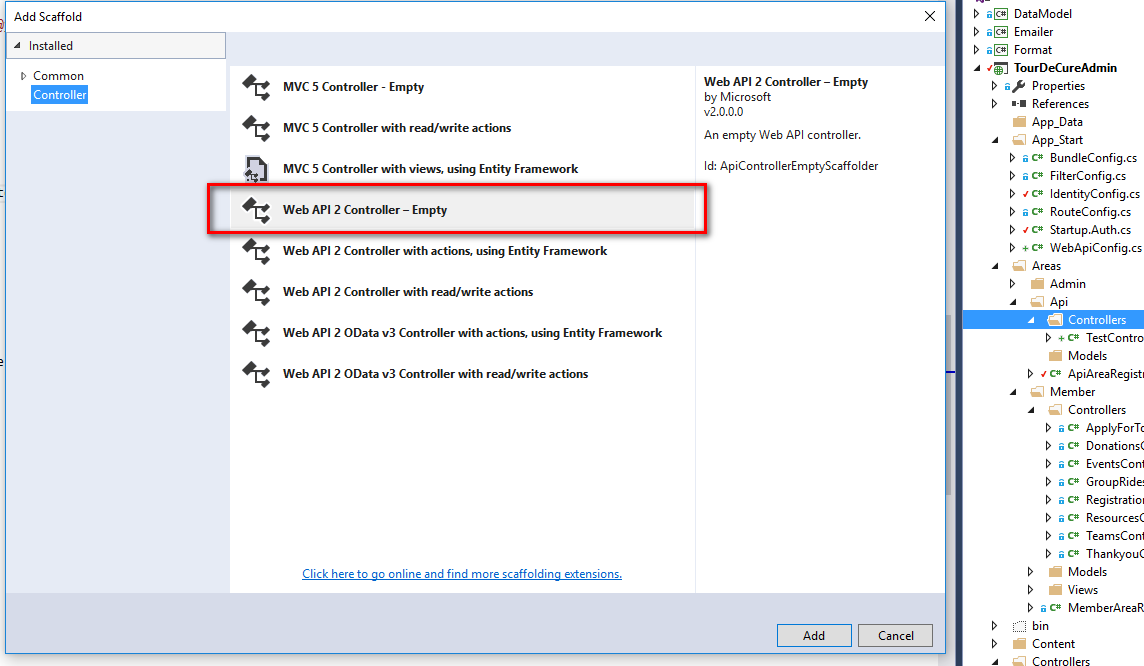 Controller class should have Authorize filter if necessary.Add below lines to Startup.Auth.cs in App_Start Folder      OAuthAuthorizationServerOptions OAuthServerOptions = new OAuthAuthorizationServerOptions()      {        AllowInsecureHttp = true,        TokenEndpointPath = new PathString("/token"),//it’s the rout to get a token        AccessTokenExpireTimeSpan = TimeSpan.FromDays(1),        Provider = new Utilities.SimpleAuthorizationServerProvider()//You have to implement this Class      };      // Token Generation      app.UseOAuthAuthorizationServer(OAuthServerOptions);      app.UseOAuthBearerAuthentication(new OAuthBearerAuthenticationOptions());Code for the SimpleAuthorizationServerProvider.csusing Microsoft.AspNet.Identity;using Microsoft.AspNet.Identity.EntityFramework;using Microsoft.Owin.Security.OAuth;using System;using System.Collections.Generic;using System.Linq;using System.Security.Claims;using System.Threading.Tasks;using System.Web;using TourDeCureAdmin.Models;using Microsoft.AspNet.Identity.Owin;namespace TourDeCureAdmin.Utilities{  public class SimpleAuthorizationServerProvider : OAuthAuthorizationServerProvider  {    public override async Task ValidateClientAuthentication(OAuthValidateClientAuthenticationContext context)    {      context.Validated();    }    public override async Task GrantResourceOwnerCredentials(OAuthGrantResourceOwnerCredentialsContext context)    {      context.OwinContext.Response.Headers.Add("Access-Control-Allow-Origin", new[] { "*" });      var manager =  HttpContext.Current.GetOwinContext().GetUserManager<ApplicationUserManager>();      IdentityUser user = await manager.FindAsync(context.UserName, context.Password);      if (user == null)      {        context.SetError("invalid_grant", "The user name or password is incorrect.");        return;      }      bool hasRole = await manager.IsInRoleAsync(user.Id, ApplicationRoleManager.SERVICE);      if (!hasRole)      {        context.SetError("invalid_grant", "Wrong role");        return;      }      var identity = new ClaimsIdentity(context.Options.AuthenticationType);      identity.AddClaim(new Claim("sub", context.UserName));      identity.AddClaim(new Claim("role", "user"));      context.Validated(identity);    }  }}Examples below are javascript ajax sample to send a request to the web service.When you want to call a service call, first you need to request a token by sending a post request to /token url with username and password of the user with “Serice” role.    var loginData = {      grant_type: 'password',      username: 'petras.surna@yart.com.au',      password: 'Arbuzas1'    };    $.ajax({      type: 'POST',      url: '/token',      data: loginData    }).done(function (data) {      sessionStorage.setItem(tokenKey, data.access_token);      Test();    }).fail(showError);Then you can use that token to call other web service actions. You need to add the token to the header of the request like below:    var token = sessionStorage.getItem(tokenKey);    var headers = {};    if (token) {      headers.Authorization = 'Bearer ' + token;    }    $.ajax({      type: 'POST',      url: '/Api/Test/Foo',      headers: headers    }).done(function (data) {      alert(data);    }).fail(showError);Content typeInheritance 1Inheritance 2FieldsBasePageMeta title (use node name if empty) – text stringMeta keywords – text stringMeta description – text areaHide in menu – boolFooterColumn 1Column 2*Phone – text string
*Email – text string
Other- text area
HomeSlidersRed feature tabVisible - bool*Text – text area
Link text – text string
Link – content pickerGet involved tab
Visible - bool*Donate link – content picker*Ride link – content picker*Volunteer link – content pickerNews tabVisible – bool*Bold heading – text string*Text - text stringLink text – text stringLink – content pickerQuick Link Images tabPageMain content tab*RteImages with caption (pick many)Side bar tab*rteMargin highlight box (pick one)Margin image gallery (pick many)Internal Top levelPartnerType – *Partner drop downDiamondPlatinumGoldCancer Awareness Packs and BooksCategory Jersey PartnersEssential PartnersGold Community PartnersSilver Community PartnersBronze Community Partners*Name – text string*Image – media picker (/media/partners)Link - urlOrder - floatImageWithCaption*Image – media picker (/media/page-content)
Caption – text string
Link – text stringMargin highlight box*Red text – text string*Grey Number – text stringDescription - text stringLink – content pickerImage – media picker (/media/margin highlight boxes)Margin image gallery*Image – media picker (/media/margin image gallery)Description - text stringLink – content pickerMenu itemHeader image – media picker (/media/header-images)Background image – media picker (/media/background-images)Menu itemTreePageTreeDataTreePartnersGridImageWithCaptionShow as gridMargin Highlight boxesGridMargin image galleryGrid